.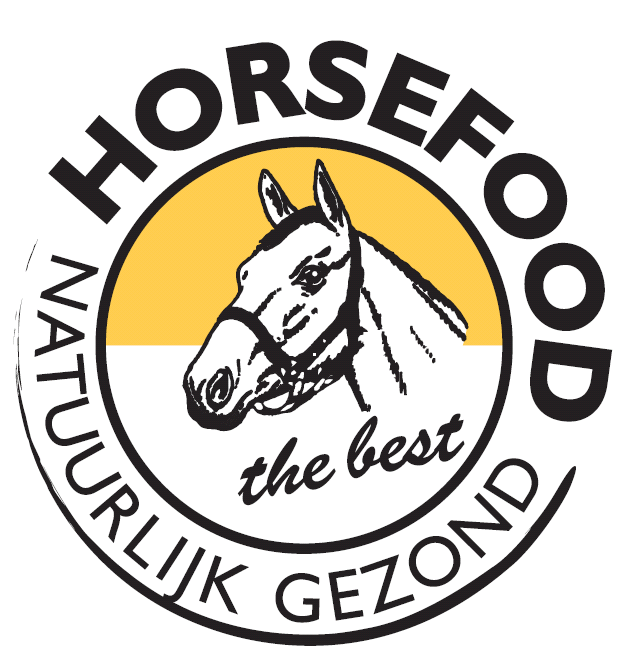 Horsefood Men TalentInschrijfformulierZondag 26 augustus 2018. Ruitersportcentrum Manege MeulendijksStrabrechtseheideweg 6, Heeze  (Bereikbaar via de Bosrand te Geldrop)______________________________________________________________________________________De met * gemerkte velden moeten worden ingevuld! Het Inschrijfformulier mailen naar: mjvangog@onsbrabantnet.nlTies van Gog • 040-2852443 • 0618720978 * Er is de mogelijkheid om te overnachten op het terrein. Graag dit vermelden in de e-mail!* Betaling is contant op de wedstrijddag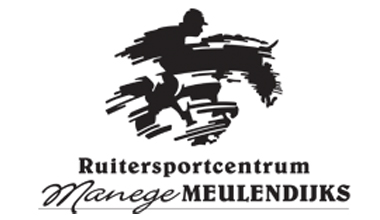 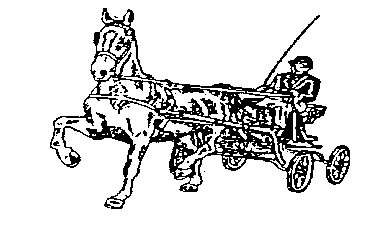                               Eerste Geldropse Menclub (E.G.M.)De trainingsdag wordt geheel op eigen risico verreden. Het bestuur, medewerkers, grondeigenaren en overige betrokkenen kunnen op geen enkele wijze aansprakelijk worden gesteld en/of gehouden worden voor schade veroorzaakt door en/of aan deelnemers, bezoekers en hun eigendommen. Wij wijzen u erop dat een wettelijke aansprakelijkheidsverzekering verplicht is en dat ieder paard/pony gechipt moet zijn en een geldig inentingsbewijs dient te hebben. Tijdens de dag is het dragen van een veiligheidscap verplicht evenals in de Marathon een bodyprotector. Deelnemers die geen veiligheidscap of bodyprotector dragen worden uitgesloten van deelname!Datum: 	     				Handtekening:        Na(am(en) groom(s)Gegevens Pony(‘s)/ Paard(en)